ESTADÍSTICAS PENITENCIARIAS 2020       La Dirección General de Centros Penales DGCP, hace del conocimiento que las estadísticas penitenciarias a las que se refiere el artículo 10 N° 23 de la Ley de Acceso a la Información Pública, contienen la siguiente información:Situación JurídicaDelitos de mayor incidenciaRangos de edades de los internos del Sistema PenitenciarioNivel educativo de los internos del Sistema PenitenciarioAños de condenaPorcentaje de internos en régimen cerrado y fasesInternos en fase de confianza y semilibertadDistribución de internos condenados por Juzgado de Vigilancia PenitenciariaLímite de la detención provisionalPorcentaje de reincidenciaClasificación de los internos del Sistema Penitenciario clasificados por sexoPoblación interna extranjeraDomicilio de los internos del Sistema PenitenciarioDistribución de la Población internaPodrán descargarse en los siguientes enlaces:Estadísticas 2020Estadísticas 2020Estadísticas 2020Estadísticas enero 2020https://tinyurl.com/enero-2020-1 https://tinyurl.com/enero-2020-2  https://tinyurl.com/enero-2020-3  https://tinyurl.com/enero-2020-4 Estadísticas febrero 2020https://tinyurl.com/febrero-2020-1  https://tinyurl.com/febrero-2020-2  https://tinyurl.com/febrero-2020-3  https://tinyurl.com/febrero-2020-4 Estadísticas marzo 2020https://tinyurl.com/marzo-2020-1  https://tinyurl.com/marzo-2020-2  https://tinyurl.com/marzo-2020-3  https://tinyurl.com/marzo-2020-4  https://tinyurl.com/marzo-2020-5 Estadísticas abril 2020https://tinyurl.com/abril-2020-1 https://tinyurl.com/abril-2020-2 https://tinyurl.com/abril-2020-3 https://tinyurl.com/abril-2020-4 Estadísticas mayo 2020https://tinyurl.com/mayo-2020-1 https://tinyurl.com/mayo-2020-2 https://tinyurl.com/mayo-2020-3 https://tinyurl.com/mayo-2020-4 Estadísticas junio 2020https://tinyurl.com/junio-2020-1 https://tinyurl.com/junio-2020-2 https://tinyurl.com/junio-2020-3 https://tinyurl.com/junio-2020-4 https://tinyurl.com/junio-2020-5 Estadísticas julio 2020https://tinyurl.com/julio-2020-1 https://tinyurl.com/julio-2020-2 https://tinyurl.com/julio-2020-3 https://tinyurl.com/julio-2020-4 Estadísticas agosto 2020https://tinyurl.com/agosto-2020-1 https://tinyurl.com/agosto-2020-2 https://tinyurl.com/agosto-2020-3 https://tinyurl.com/agosto-2020-4 https://tinyurl.com/agosto-2020-5 Estadísticas septiembre 2020https://tinyurl.com/septiembre-2020-1 https://tinyurl.com/septiembre-2020-2 https://tinyurl.com/septiembre-2020-3 https://tinyurl.com/septiembre-2020-4 Si no le aparecen las estadísticas en los enlaces búsquelas en la dirección siguiente:   http://www.dgcp.gob.sv/?p=6222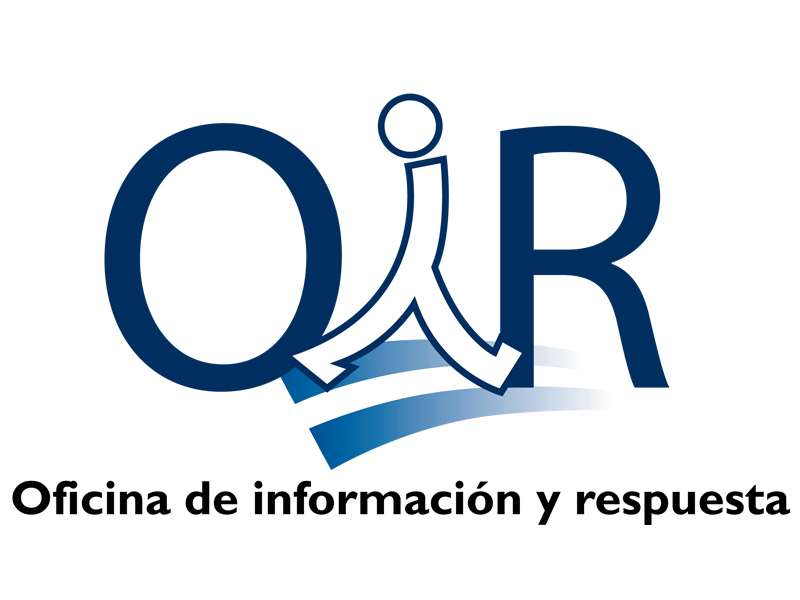 Oprima Control + Clic sobre el texto azul subrayado o sobre la imagen para ingresar al enlace en internet.Si no le aparecen las estadísticas en los enlaces búsquelas en la dirección siguiente:   http://www.dgcp.gob.sv/?p=6222Oprima Control + Clic sobre el texto azul subrayado o sobre la imagen para ingresar al enlace en internet.Si no le aparecen las estadísticas en los enlaces búsquelas en la dirección siguiente:   http://www.dgcp.gob.sv/?p=6222Oprima Control + Clic sobre el texto azul subrayado o sobre la imagen para ingresar al enlace en internet.